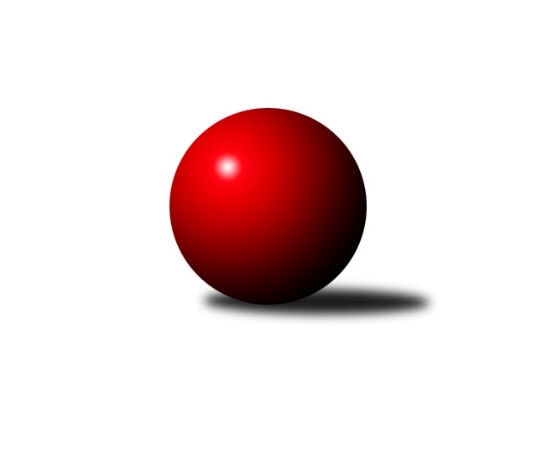 Č.9Ročník 2017/2018	28.4.2024 Okresní přebor Ostrava 2017/2018Statistika 9. kolaTabulka družstev:		družstvo	záp	výh	rem	proh	skore	sety	průměr	body	plné	dorážka	chyby	1.	TJ Sokol Bohumín E	9	7	1	1	53.5 : 18.5 	(71.0 : 37.0)	2357	15	1668	689	47.3	2.	SKK Ostrava C	9	7	0	2	48.0 : 24.0 	(63.0 : 45.0)	2347	14	1645	702	49.1	3.	SKK Ostrava˝D˝	9	6	0	3	36.5 : 35.5 	(49.0 : 59.0)	2291	12	1638	654	58.8	4.	TJ Unie Hlubina C	9	5	0	4	32.5 : 39.5 	(48.0 : 60.0)	2306	10	1668	638	57.3	5.	TJ VOKD Poruba ˝B˝	9	4	1	4	36.0 : 36.0 	(51.0 : 57.0)	2253	9	1610	643	62.3	6.	TJ Unie Hlubina E	9	2	3	4	36.0 : 36.0 	(57.0 : 51.0)	2303	7	1663	640	56.4	7.	TJ Sokol Bohumín D	9	3	0	6	33.5 : 38.5 	(53.0 : 55.0)	2269	6	1606	664	61.8	8.	TJ Michalkovice B	9	3	0	6	31.0 : 41.0 	(48.0 : 60.0)	2267	6	1624	642	65.8	9.	TJ Sokol Bohumín F	9	3	0	6	26.0 : 46.0 	(51.0 : 57.0)	2249	6	1604	644	64.1	10.	TJ Unie Hlubina˝D˝	9	2	1	6	27.0 : 45.0 	(49.0 : 59.0)	2263	5	1628	635	58.4Tabulka doma:		družstvo	záp	výh	rem	proh	skore	sety	průměr	body	maximum	minimum	1.	SKK Ostrava C	5	5	0	0	28.0 : 12.0 	(33.5 : 26.5)	2312	10	2346	2279	2.	TJ Sokol Bohumín E	4	4	0	0	28.5 : 3.5 	(34.5 : 13.5)	2414	8	2456	2347	3.	TJ Unie Hlubina C	5	4	0	1	23.5 : 16.5 	(33.5 : 26.5)	2399	8	2434	2368	4.	TJ Unie Hlubina E	4	2	2	0	21.0 : 11.0 	(29.0 : 19.0)	2376	6	2437	2353	5.	TJ VOKD Poruba ˝B˝	4	3	0	1	21.0 : 11.0 	(26.0 : 22.0)	2262	6	2315	2184	6.	SKK Ostrava˝D˝	4	3	0	1	17.0 : 15.0 	(25.0 : 23.0)	2221	6	2289	2135	7.	TJ Sokol Bohumín F	4	2	0	2	13.0 : 19.0 	(24.5 : 23.5)	2292	4	2370	2237	8.	TJ Sokol Bohumín D	5	1	0	4	17.5 : 22.5 	(30.5 : 29.5)	2317	2	2401	2209	9.	TJ Michalkovice B	5	1	0	4	17.0 : 23.0 	(31.0 : 29.0)	2259	2	2347	2182	10.	TJ Unie Hlubina˝D˝	5	0	1	4	12.0 : 28.0 	(27.0 : 33.0)	2355	1	2406	2292Tabulka venku:		družstvo	záp	výh	rem	proh	skore	sety	průměr	body	maximum	minimum	1.	TJ Sokol Bohumín E	5	3	1	1	25.0 : 15.0 	(36.5 : 23.5)	2357	7	2416	2244	2.	SKK Ostrava˝D˝	5	3	0	2	19.5 : 20.5 	(24.0 : 36.0)	2287	6	2388	2200	3.	SKK Ostrava C	4	2	0	2	20.0 : 12.0 	(29.5 : 18.5)	2355	4	2493	2264	4.	TJ Sokol Bohumín D	4	2	0	2	16.0 : 16.0 	(22.5 : 25.5)	2275	4	2341	2179	5.	TJ Unie Hlubina˝D˝	4	2	0	2	15.0 : 17.0 	(22.0 : 26.0)	2292	4	2497	2142	6.	TJ Michalkovice B	4	2	0	2	14.0 : 18.0 	(17.0 : 31.0)	2271	4	2411	2201	7.	TJ VOKD Poruba ˝B˝	5	1	1	3	15.0 : 25.0 	(25.0 : 35.0)	2251	3	2405	2060	8.	TJ Unie Hlubina C	4	1	0	3	9.0 : 23.0 	(14.5 : 33.5)	2276	2	2345	2243	9.	TJ Sokol Bohumín F	5	1	0	4	13.0 : 27.0 	(26.5 : 33.5)	2257	2	2345	2135	10.	TJ Unie Hlubina E	5	0	1	4	15.0 : 25.0 	(28.0 : 32.0)	2291	1	2333	2198Tabulka podzimní části:		družstvo	záp	výh	rem	proh	skore	sety	průměr	body	doma	venku	1.	TJ Sokol Bohumín E	9	7	1	1	53.5 : 18.5 	(71.0 : 37.0)	2357	15 	4 	0 	0 	3 	1 	1	2.	SKK Ostrava C	9	7	0	2	48.0 : 24.0 	(63.0 : 45.0)	2347	14 	5 	0 	0 	2 	0 	2	3.	SKK Ostrava˝D˝	9	6	0	3	36.5 : 35.5 	(49.0 : 59.0)	2291	12 	3 	0 	1 	3 	0 	2	4.	TJ Unie Hlubina C	9	5	0	4	32.5 : 39.5 	(48.0 : 60.0)	2306	10 	4 	0 	1 	1 	0 	3	5.	TJ VOKD Poruba ˝B˝	9	4	1	4	36.0 : 36.0 	(51.0 : 57.0)	2253	9 	3 	0 	1 	1 	1 	3	6.	TJ Unie Hlubina E	9	2	3	4	36.0 : 36.0 	(57.0 : 51.0)	2303	7 	2 	2 	0 	0 	1 	4	7.	TJ Sokol Bohumín D	9	3	0	6	33.5 : 38.5 	(53.0 : 55.0)	2269	6 	1 	0 	4 	2 	0 	2	8.	TJ Michalkovice B	9	3	0	6	31.0 : 41.0 	(48.0 : 60.0)	2267	6 	1 	0 	4 	2 	0 	2	9.	TJ Sokol Bohumín F	9	3	0	6	26.0 : 46.0 	(51.0 : 57.0)	2249	6 	2 	0 	2 	1 	0 	4	10.	TJ Unie Hlubina˝D˝	9	2	1	6	27.0 : 45.0 	(49.0 : 59.0)	2263	5 	0 	1 	4 	2 	0 	2Tabulka jarní části:		družstvo	záp	výh	rem	proh	skore	sety	průměr	body	doma	venku	1.	SKK Ostrava˝D˝	0	0	0	0	0.0 : 0.0 	(0.0 : 0.0)	0	0 	0 	0 	0 	0 	0 	0 	2.	TJ Michalkovice B	0	0	0	0	0.0 : 0.0 	(0.0 : 0.0)	0	0 	0 	0 	0 	0 	0 	0 	3.	TJ Sokol Bohumín E	0	0	0	0	0.0 : 0.0 	(0.0 : 0.0)	0	0 	0 	0 	0 	0 	0 	0 	4.	TJ Sokol Bohumín F	0	0	0	0	0.0 : 0.0 	(0.0 : 0.0)	0	0 	0 	0 	0 	0 	0 	0 	5.	SKK Ostrava C	0	0	0	0	0.0 : 0.0 	(0.0 : 0.0)	0	0 	0 	0 	0 	0 	0 	0 	6.	TJ Sokol Bohumín D	0	0	0	0	0.0 : 0.0 	(0.0 : 0.0)	0	0 	0 	0 	0 	0 	0 	0 	7.	TJ Unie Hlubina C	0	0	0	0	0.0 : 0.0 	(0.0 : 0.0)	0	0 	0 	0 	0 	0 	0 	0 	8.	TJ Unie Hlubina˝D˝	0	0	0	0	0.0 : 0.0 	(0.0 : 0.0)	0	0 	0 	0 	0 	0 	0 	0 	9.	TJ Unie Hlubina E	0	0	0	0	0.0 : 0.0 	(0.0 : 0.0)	0	0 	0 	0 	0 	0 	0 	0 	10.	TJ VOKD Poruba ˝B˝	0	0	0	0	0.0 : 0.0 	(0.0 : 0.0)	0	0 	0 	0 	0 	0 	0 	0 Zisk bodů pro družstvo:		jméno hráče	družstvo	body	zápasy	v %	dílčí body	sety	v %	1.	Vojtěch Zaškolný 	TJ Sokol Bohumín D 	9	/	9	(100%)	15	/	18	(83%)	2.	Jiří Koloděj 	SKK Ostrava˝D˝ 	8	/	9	(89%)	14	/	18	(78%)	3.	Lukáš Modlitba 	TJ Sokol Bohumín E 	7.5	/	9	(83%)	15	/	18	(83%)	4.	Miroslav Heczko 	SKK Ostrava C 	7	/	7	(100%)	11	/	14	(79%)	5.	Miroslav Futerko ml. 	SKK Ostrava C 	7	/	9	(78%)	13	/	18	(72%)	6.	Lubomír Richter 	TJ Sokol Bohumín E 	7	/	9	(78%)	12	/	18	(67%)	7.	Jaroslav Klekner 	TJ Unie Hlubina E 	6	/	6	(100%)	9	/	12	(75%)	8.	František Oliva 	TJ Unie Hlubina˝D˝ 	6	/	7	(86%)	13	/	14	(93%)	9.	Lubomír Jančar 	TJ Unie Hlubina E 	6	/	8	(75%)	13	/	16	(81%)	10.	Martin Ševčík 	TJ Sokol Bohumín E 	6	/	8	(75%)	11	/	16	(69%)	11.	Jaroslav Hrabuška 	TJ VOKD Poruba ˝B˝ 	6	/	8	(75%)	10	/	16	(63%)	12.	Veronika Rybářová 	TJ Unie Hlubina E 	6	/	8	(75%)	8	/	16	(50%)	13.	Günter Cviner 	TJ Sokol Bohumín F 	6	/	9	(67%)	14	/	18	(78%)	14.	Miroslav Koloděj 	SKK Ostrava˝D˝ 	6	/	9	(67%)	12	/	18	(67%)	15.	Martin Futerko 	SKK Ostrava C 	6	/	9	(67%)	10	/	18	(56%)	16.	Rudolf Riezner 	TJ Unie Hlubina C 	6	/	9	(67%)	10	/	18	(56%)	17.	Jaroslav Čapek 	SKK Ostrava˝D˝ 	6	/	9	(67%)	9	/	18	(50%)	18.	Jaroslav Kecskés 	TJ Unie Hlubina˝D˝ 	5	/	6	(83%)	9	/	12	(75%)	19.	David Zahradník 	TJ Sokol Bohumín E 	5	/	6	(83%)	8	/	12	(67%)	20.	Petr Řepecký 	TJ Michalkovice B 	5	/	7	(71%)	9	/	14	(64%)	21.	Ladislav Míka 	TJ VOKD Poruba ˝B˝ 	5	/	8	(63%)	12	/	16	(75%)	22.	Andrea Rojová 	TJ Sokol Bohumín E 	5	/	8	(63%)	10.5	/	16	(66%)	23.	František Deingruber 	SKK Ostrava C 	5	/	8	(63%)	10	/	16	(63%)	24.	Antonín Chalcář 	TJ VOKD Poruba ˝B˝ 	5	/	8	(63%)	7.5	/	16	(47%)	25.	Pavlína Křenková 	TJ Sokol Bohumín F 	5	/	8	(63%)	7	/	16	(44%)	26.	Miroslava Ševčíková 	TJ Sokol Bohumín E 	5	/	9	(56%)	11.5	/	18	(64%)	27.	Jan Ščerba 	TJ Michalkovice B 	5	/	9	(56%)	7	/	18	(39%)	28.	Michaela Černá 	TJ Unie Hlubina C 	4.5	/	8	(56%)	9	/	16	(56%)	29.	Daniel Herák 	TJ Unie Hlubina E 	4	/	6	(67%)	7	/	12	(58%)	30.	Libor Pšenica 	TJ Unie Hlubina˝D˝ 	4	/	7	(57%)	7.5	/	14	(54%)	31.	Miroslav Futerko 	SKK Ostrava C 	4	/	8	(50%)	10	/	16	(63%)	32.	Jan Petrovič 	TJ Unie Hlubina E 	4	/	8	(50%)	8.5	/	16	(53%)	33.	Markéta Kohutková 	TJ Sokol Bohumín D 	4	/	8	(50%)	7	/	16	(44%)	34.	Karel Kudela 	TJ Unie Hlubina C 	4	/	8	(50%)	7	/	16	(44%)	35.	Vlastimil Pacut 	TJ Sokol Bohumín D 	4	/	8	(50%)	6	/	16	(38%)	36.	Ladislav Štafa 	TJ Sokol Bohumín F 	4	/	9	(44%)	11	/	18	(61%)	37.	Petr Jurášek 	TJ Michalkovice B 	4	/	9	(44%)	10	/	18	(56%)	38.	Vladimír Sládek 	TJ Sokol Bohumín F 	4	/	9	(44%)	7.5	/	18	(42%)	39.	Josef Paulus 	TJ Michalkovice B 	3	/	4	(75%)	5	/	8	(63%)	40.	Daniel Dudek 	TJ Michalkovice B 	3	/	4	(75%)	5	/	8	(63%)	41.	Miroslav Paloc 	TJ Sokol Bohumín D 	3	/	5	(60%)	7	/	10	(70%)	42.	Josef Navalaný 	TJ Unie Hlubina C 	3	/	5	(60%)	6	/	10	(60%)	43.	Roman Klímek 	TJ VOKD Poruba ˝B˝ 	3	/	6	(50%)	5	/	12	(42%)	44.	Hana Zaškolná 	TJ Sokol Bohumín D 	3	/	8	(38%)	7.5	/	16	(47%)	45.	Rostislav Sabela 	TJ VOKD Poruba ˝B˝ 	3	/	9	(33%)	7	/	18	(39%)	46.	Zdeněk Franek 	TJ Sokol Bohumín D 	2.5	/	8	(31%)	5.5	/	16	(34%)	47.	Oldřich Stolařík 	SKK Ostrava C 	2	/	2	(100%)	3.5	/	4	(88%)	48.	Pavel Rybář 	TJ Unie Hlubina E 	2	/	3	(67%)	3	/	6	(50%)	49.	Koloman Bagi 	TJ Unie Hlubina˝D˝ 	2	/	4	(50%)	4	/	8	(50%)	50.	Zdeněk Zhýbala 	TJ Michalkovice B 	2	/	4	(50%)	2.5	/	8	(31%)	51.	Martin Ferenčík 	TJ Unie Hlubina C 	2	/	4	(50%)	2	/	8	(25%)	52.	René Svoboda 	SKK Ostrava˝D˝ 	2	/	5	(40%)	5	/	10	(50%)	53.	Rostislav Hrbáč 	SKK Ostrava C 	2	/	5	(40%)	4.5	/	10	(45%)	54.	František Modlitba 	TJ Sokol Bohumín E 	2	/	5	(40%)	3	/	10	(30%)	55.	Jiří Břeska 	TJ Unie Hlubina C 	2	/	6	(33%)	7	/	12	(58%)	56.	Libor Mendlík 	TJ Unie Hlubina E 	2	/	6	(33%)	5	/	12	(42%)	57.	Vojtěch Turlej 	TJ VOKD Poruba ˝B˝ 	2	/	6	(33%)	4	/	12	(33%)	58.	Hana Vlčková 	TJ Unie Hlubina˝D˝ 	2	/	7	(29%)	7	/	14	(50%)	59.	Michal Borák 	TJ Michalkovice B 	2	/	8	(25%)	6	/	16	(38%)	60.	David Mičúnek 	TJ Unie Hlubina E 	2	/	9	(22%)	3.5	/	18	(19%)	61.	Pavel Kubina 	SKK Ostrava˝D˝ 	1.5	/	4	(38%)	3	/	8	(38%)	62.	Jáchym Kratoš 	TJ VOKD Poruba ˝B˝ 	1	/	1	(100%)	1	/	2	(50%)	63.	Lenka Raabová 	TJ Unie Hlubina C 	1	/	2	(50%)	3	/	4	(75%)	64.	Jiří Toman 	TJ Sokol Bohumín F 	1	/	3	(33%)	3	/	6	(50%)	65.	František Tříska 	TJ Unie Hlubina˝D˝ 	1	/	3	(33%)	2	/	6	(33%)	66.	Valentýn Výkruta 	TJ Michalkovice B 	1	/	5	(20%)	3.5	/	10	(35%)	67.	Michal Zatyko ml. 	TJ Unie Hlubina C 	1	/	5	(20%)	3	/	10	(30%)	68.	Karolina Chodurová 	SKK Ostrava C 	1	/	5	(20%)	1	/	10	(10%)	69.	Alena Koběrová 	TJ Unie Hlubina˝D˝ 	1	/	6	(17%)	3	/	12	(25%)	70.	Helena Martinčáková 	TJ VOKD Poruba ˝B˝ 	1	/	7	(14%)	4.5	/	14	(32%)	71.	Ondřej Kohutek 	TJ Sokol Bohumín D 	1	/	8	(13%)	5	/	16	(31%)	72.	Bohumil Klimša 	SKK Ostrava˝D˝ 	1	/	9	(11%)	2	/	18	(11%)	73.	Bart Brettschneider 	TJ Unie Hlubina C 	0	/	1	(0%)	0	/	2	(0%)	74.	Vladimír Malovaný 	SKK Ostrava C 	0	/	1	(0%)	0	/	2	(0%)	75.	Josef Jurášek 	TJ Michalkovice B 	0	/	1	(0%)	0	/	2	(0%)	76.	Vladimír Rada 	TJ VOKD Poruba ˝B˝ 	0	/	1	(0%)	0	/	2	(0%)	77.	Jiří Preksta 	TJ Unie Hlubina˝D˝ 	0	/	2	(0%)	0	/	4	(0%)	78.	Vladimír Korta 	SKK Ostrava˝D˝ 	0	/	3	(0%)	1	/	6	(17%)	79.	Radomíra Kašková 	TJ Michalkovice B 	0	/	3	(0%)	0	/	6	(0%)	80.	Michal Brablec 	TJ Unie Hlubina˝D˝ 	0	/	3	(0%)	0	/	6	(0%)	81.	Oldřich Neuverth 	TJ Unie Hlubina˝D˝ 	0	/	4	(0%)	2	/	8	(25%)	82.	František Sedláček 	TJ Unie Hlubina˝D˝ 	0	/	5	(0%)	1.5	/	10	(15%)	83.	Blažena Kolodějová 	SKK Ostrava˝D˝ 	0	/	6	(0%)	3	/	12	(25%)	84.	Martin Gužík 	TJ Unie Hlubina C 	0	/	6	(0%)	1	/	12	(8%)	85.	Petr Lembard 	TJ Sokol Bohumín F 	0	/	8	(0%)	5	/	16	(31%)	86.	Jana Sliwková 	TJ Sokol Bohumín F 	0	/	8	(0%)	3.5	/	16	(22%)Průměry na kuželnách:		kuželna	průměr	plné	dorážka	chyby	výkon na hráče	1.	TJ Unie Hlubina, 1-2	2369	1680	689	51.3	(394.9)	2.	TJ Sokol Bohumín, 1-4	2321	1660	660	62.1	(386.9)	3.	TJ Michalkovice, 1-2	2263	1635	628	70.8	(377.3)	4.	SKK Ostrava, 1-2	2246	1600	645	53.8	(374.4)	5.	TJ VOKD Poruba, 1-4	2242	1593	648	63.1	(373.7)Nejlepší výkony na kuželnách:TJ Unie Hlubina, 1-2TJ Unie Hlubina˝D˝	2497	4. kolo	František Oliva 	TJ Unie Hlubina˝D˝	460	4. koloTJ Unie Hlubina E	2437	9. kolo	Rudolf Riezner 	TJ Unie Hlubina C	439	4. koloTJ Unie Hlubina C	2434	4. kolo	František Oliva 	TJ Unie Hlubina˝D˝	436	6. koloTJ Michalkovice B	2411	6. kolo	Jaroslav Kecskés 	TJ Unie Hlubina˝D˝	436	4. koloTJ Unie Hlubina C	2409	6. kolo	Rudolf Riezner 	TJ Unie Hlubina C	431	6. koloTJ Unie Hlubina˝D˝	2406	6. kolo	František Oliva 	TJ Unie Hlubina˝D˝	428	8. koloTJ VOKD Poruba ˝B˝	2405	7. kolo	Miroslav Koloděj 	SKK Ostrava˝D˝	428	5. koloTJ Sokol Bohumín E	2399	8. kolo	Jaroslav Klekner 	TJ Unie Hlubina E	428	1. koloTJ Unie Hlubina C	2394	1. kolo	František Oliva 	TJ Unie Hlubina˝D˝	427	5. koloSKK Ostrava˝D˝	2388	5. kolo	Martin Ferenčík 	TJ Unie Hlubina C	426	8. koloTJ Sokol Bohumín, 1-4SKK Ostrava C	2493	2. kolo	Vojtěch Zaškolný 	TJ Sokol Bohumín D	449	8. koloTJ Sokol Bohumín E	2456	3. kolo	Lubomír Richter 	TJ Sokol Bohumín E	440	5. koloTJ Sokol Bohumín E	2433	9. kolo	Martin Futerko 	SKK Ostrava C	440	2. koloTJ Sokol Bohumín E	2420	7. kolo	Lukáš Modlitba 	TJ Sokol Bohumín E	439	7. koloTJ Sokol Bohumín E	2416	6. kolo	Lukáš Modlitba 	TJ Sokol Bohumín E	438	9. koloTJ Sokol Bohumín D	2401	8. kolo	Jiří Koloděj 	SKK Ostrava˝D˝	436	1. koloTJ Sokol Bohumín F	2370	5. kolo	Rudolf Riezner 	TJ Unie Hlubina C	436	2. koloTJ Sokol Bohumín D	2351	6. kolo	Jaroslav Čapek 	SKK Ostrava˝D˝	435	1. koloTJ Sokol Bohumín E	2347	5. kolo	Lubomír Richter 	TJ Sokol Bohumín E	432	6. koloTJ Sokol Bohumín F	2345	3. kolo	Lukáš Modlitba 	TJ Sokol Bohumín E	427	6. koloTJ Michalkovice, 1-2TJ Michalkovice B	2347	5. kolo	Jiří Koloděj 	SKK Ostrava˝D˝	442	7. koloTJ VOKD Poruba ˝B˝	2286	3. kolo	Daniel Dudek 	TJ Michalkovice B	441	3. koloTJ Sokol Bohumín F	2279	1. kolo	Daniel Dudek 	TJ Michalkovice B	430	5. koloSKK Ostrava˝D˝	2272	7. kolo	Zdeněk Zhýbala 	TJ Michalkovice B	424	1. koloTJ Michalkovice B	2267	7. kolo	Jaroslav Hrabuška 	TJ VOKD Poruba ˝B˝	417	3. koloSKK Ostrava C	2264	8. kolo	Martin Futerko 	SKK Ostrava C	412	8. koloTJ Michalkovice B	2251	1. kolo	Michaela Černá 	TJ Unie Hlubina C	408	5. koloTJ Michalkovice B	2246	3. kolo	Ladislav Míka 	TJ VOKD Poruba ˝B˝	405	3. koloTJ Unie Hlubina C	2243	5. kolo	Daniel Dudek 	TJ Michalkovice B	403	7. koloTJ Michalkovice B	2182	8. kolo	Josef Paulus 	TJ Michalkovice B	403	1. koloSKK Ostrava, 1-2SKK Ostrava C	2346	1. kolo	Miroslav Koloděj 	SKK Ostrava˝D˝	440	8. koloSKK Ostrava C	2336	3. kolo	Jiří Koloděj 	SKK Ostrava˝D˝	436	6. koloSKK Ostrava C	2311	5. kolo	Jaroslav Klekner 	TJ Unie Hlubina E	434	3. koloTJ Sokol Bohumín E	2294	2. kolo	Miroslav Futerko 	SKK Ostrava C	429	1. koloSKK Ostrava C	2289	7. kolo	Jaroslav Čapek 	SKK Ostrava˝D˝	428	6. koloSKK Ostrava˝D˝	2289	6. kolo	Martin Futerko 	SKK Ostrava C	422	3. koloTJ Unie Hlubina E	2283	3. kolo	Lubomír Richter 	TJ Sokol Bohumín E	419	2. koloSKK Ostrava C	2279	9. kolo	Martin Futerko 	SKK Ostrava C	418	7. koloTJ Unie Hlubina˝D˝	2244	7. kolo	Miroslav Koloděj 	SKK Ostrava˝D˝	416	9. koloTJ Sokol Bohumín E	2244	1. kolo	Martin Futerko 	SKK Ostrava C	415	1. koloTJ VOKD Poruba, 1-4TJ VOKD Poruba ˝B˝	2315	4. kolo	Vojtěch Zaškolný 	TJ Sokol Bohumín D	422	9. koloTJ VOKD Poruba ˝B˝	2301	6. kolo	Jaroslav Kecskés 	TJ Unie Hlubina˝D˝	418	2. koloSKK Ostrava C	2291	4. kolo	Libor Pšenica 	TJ Unie Hlubina˝D˝	415	2. koloTJ Unie Hlubina˝D˝	2285	2. kolo	Miroslav Heczko 	SKK Ostrava C	413	4. koloTJ VOKD Poruba ˝B˝	2246	9. kolo	Günter Cviner 	TJ Sokol Bohumín F	413	6. koloTJ VOKD Poruba ˝B˝	2184	2. kolo	František Oliva 	TJ Unie Hlubina˝D˝	411	2. koloTJ Sokol Bohumín D	2179	9. kolo	Rostislav Sabela 	TJ VOKD Poruba ˝B˝	411	6. koloTJ Sokol Bohumín F	2135	6. kolo	Miroslav Futerko 	SKK Ostrava C	410	4. kolo		. kolo	Roman Klímek 	TJ VOKD Poruba ˝B˝	409	4. kolo		. kolo	Rostislav Sabela 	TJ VOKD Poruba ˝B˝	402	4. koloČetnost výsledků:	8.0 : 0.0	1x	7.0 : 1.0	4x	6.5 : 1.5	1x	6.0 : 2.0	9x	5.5 : 2.5	1x	5.0 : 3.0	9x	4.0 : 4.0	3x	3.5 : 4.5	1x	3.0 : 5.0	8x	2.0 : 6.0	5x	1.0 : 7.0	2x	0.0 : 8.0	1x